PROGRAM OSPOSOBLJAVANJA RADNIKA ZA RAD NA SIGURAN NAČINSADRŽAJ1.	OSNOVE  PROGRAMA	32.	KARAKTERISTIKE  PROGRAMA	42.1 Opći program	42.2 Specijalistički program	72.3 Posebni program	133.	PROVOĐENJE OSPOSOBLJAVANJA	143.1	Teoretski dio osposobljavanja	143.2	Praktični dio osposobljavanja	153.3	Ocjena osposobljenosti radnika	154.	DOKUMENTACIJA O OSPOSOBLJAVANJU	155.	LITERATURA ZA OSPOSOBLJAVANJE	166.	PRILOZI	17Na temelju odredbe članka 27. i 30. Zakona o zaštiti na radu (NN 71/14, 118/14 i 154/14 ) i članka 4. Pravilnika o osposobljavanju iz zaštite na radu i polaganju stručnog ispita (NN 112/14) nakon izrađene Procjene rizika od ______. godine,  ________ (ime i prezime odgovorne osobe) donosiPROGRAM OSPOSOBLJAVANJA RADNIKA ZA RAD NA SIGURAN NAČINOSNOVE  PROGRAMAProgram osposobljavanja radnika za rad na siguran način izrađen je temeljem                    Procjene rizika ______________________ (naziv poslodavca).Program za rad na siguran način dijeli se na:opći program koji je zajednički za sve radnike, a provodi se za sve radnike prije početka rada, kod promjena u radnom postupku, kod uvođenja nove radne opreme ili njezine promjene, kod uvođenja nove tehnologije, kod upućivanja radnika na novi posao, odnosno novo mjesto rada te kod utvrđenog oštećenja zdravlja uzrokovanog opasnostima, štetnostima ili naporima na radu. Jedinstven je i obvezan za sve radnike koje se osposobljava i obuhvaća osnove zaštite na radu.specijalistički program odnosi se na određene grupe radnika ovisno o vrstama opasnosti, štetnosti i napora s kojima se ti radnici susreću na svom mjestu rada. Ovaj programa obuhvaća ciljeve i zadatke, pregled tema, razradu gradiva i ostale pojedinosti, a predstavljaju sastavni dio ovog Programa.posebni program određuje pojedinačna i specifična znanja pojedinih poslova odnosno mjesta rada. Posebni programi izrađuju se za ovlaštenike i povjerenike radnika za zaštitu na radu prema posebno propisanim zahtjevima Pravilnika o osposobljavanju iz zaštite na radu i polaganju stručnog ispita (NN 112/14.).Svrha osposobljavanja je da se svakog radnika upoznaje s pravilima zaštite na radu i pravilima struke koja se pri radu moraju primjenjivati, te sa sigurnim načinom izvođenja radnih operacija za sve poslove.Program je općenit i omogućava teorijsko i praktično osposobljavanje iz zaštite na radu. Program osposobljavanja radnika treba sadržavati popis pisanih uputa za rad na siguran način za sve poslove koje radnik obavlja.Osposobljavanje radnika za rad na siguran način provode stručnjaci zaštite na radu zaposleni kod poslodavca, odnosno stručnjaci zaštite na radu II. stupnja zaposleni kod osobe ovlaštene za osposobljavanje radnika, sukladno odredbi članka 3. st. 1. Pravilnika o osposobljavanju iz zaštite na radu i polaganju stručnog ispita (NN 112/14.).KARAKTERISTIKE  PROGRAMAPredmetno osposobljavanje se provodi na osnovi: općeg programa, specijalističkih i posebnih programa.2.1 Opći programOpći program podrazumijeva upoznavanje radnika sa slijedećim nastavnim temama:Uvodni dioosnove zaštite na raduznačenje sprječavanja ozljeda na radu, profesionalnih i drugih bolesti uzrokovanih radom, načini nastanka ozljeda i nezgoda na radu,statistika ozljeda i ekonomski gubici,pravila zaštite na radu i opća načela prevencije radi sprječavanja rizika na radu, ozljeda na radu, profesionalnih bolesti i bolesti u vezi s radom te ostalih materijalnih i nematerijalnih šteta na radu i u vezi s radom (primjena osnovnih, posebnih i priznatih pravila zaštite na radu)način provedbe zaštite na radu (zakonski propisi)uređivanje zaštite na raduprava i dužnosti iz zaštite na raduobveze poslodavca glede osiguravanja sigurnih uvjeta rada i zaštite na radu radnikaodgovornost radnika i odgovornost poslodavca zbog propuštanja mjera zaštite na radusustav provedbe zaštite na radu u tvrtkisprječavanje i zabrana rada radniku pod utjecajem alkohola ili drogezaštita nepušača od štetnog djelovanja duhanskog dima (zabrana pušenja u radnim prostorijama i na sastancima, mogućnost poslodavca da iznimno odredi prostorije  - mjesta za pušenje i njihovo označavanje)znakovi sigurnosti za siguran radznakovi zabraneznakovi upozorenja na opasnostznakovi za obvezno postupanjeznakovi za izlaz u slučaju nužde ili za prvu pomoćSredstva rada, radni okoliš i osobna zaštitna opremaopasnosti, štetnosti i napori u radnom prostoru (izvedba radnih i pomoćnih prostorija s pripadajućim instalacijama, štetni čimbenici radnog okoliša)kretanje pri radu ( nepropisno izvedene i neispravne unutarnje prometnice i druge površine za kretanje na radu, hodnici, kosine, neispravne ljestve, nezaštićeni povišeni podesti i stubišta, neispravni poklopci na revizijskim i drugim oknima koji predstavljaju opasnost od pada u dubinu)osobna zaštitna opremaEvakuacija i spašavanje evakuacija i spašavanje radnika iznenadni događaji na radu zbog kojih se provodi evakuacija radnikaprovođenje evakuacije i spašavanje radnika (način obavještavanja radnika, mjesta za evakuaciju, evakuacijski putovi, mjesta gdje se nalaze skloništa, ekipe za spašavanje, sredstva i oprema za spašavanje)rukovođenje evakuacijom i spašavanjemoznačavanje prostora u skladu s planom evakuacije i spašavanjaIzvori opasnosti, štetnosti i napora na radnom mjestu i mjere zaštiteopasnosti i mjere zaštitemehaničke opasnosti: alati, strojevi i oprema, sredstva za horizontalni prijenos, sredstva za vertikalni prijenos, rukovanje predmetima, ostale mehaničke opasnosti;opasnosti od padova: pad radnika i drugih osoba, pad predmeta;električna struja: otvoreni električni krug, ostale električne opasnosti;požar i eksplozija: eksplozivne tvari, zapaljive tvari;termičke opasnosti: vruće tvari, hladne tvari;štetnosti i mjere zaštitekemijske štetnosti: otrovi, korozivi, nadražljivci, zagušljivci, senzibilizatori,    fibrogeni, mutageni, karcinogeni, teratogeni;biološke štetnosti: zarazni materijal, zaraženi ljudi, zaražene životinje, opasne biljke, opasne životinje;fizikalne štetnosti: buka, vibracije, promijenjeni tlak, nepovoljni klimatski i mikroklimatski uvjeti, ionizirajuće zračenje, neionizirajuće zračenje, osvijetljenost, ostale fizikalne štetnosti;napori i mjere zaštitestatodinamički napori: statički: prisilan položaj tijela pri radu,                      dinamički: fizički rad;psihofiziološki napori: nepovoljan ritam rada, poremećen bioritam, remećenje socijalnih potreba, odgovornost za živote ljudi i materijalna dobra, visoka vjerojatnost izvanrednih događaja, otežan prijam informacija, radni zahtjevi, maltretiranje, burnout sindrom, ostali psihofiziološki napori;napori vidanapori govoraZaštita od požarapojam i uvjeti gorenja podjela tvari prema gorivostinegorive tvarigorive tvari agregatna stavnja tvarigorenje zapaljivih plinovagorenje zapaljivih tekućinagorenje krutih tvaripostizanje  temperature paljenja , kisik i produkti izgaranja /ugljični dioksid (CO2) i ugljični monoksid (CO)osnove gašenja sredstva za gašenje požaravoda ugljični dioksid prah (suhe kemikalije)halonipriručna sredstva za gašenjemjere zaštite pri gašenju požaraopasnosti i mjere zaštite od požarauzroci požarauvjeti širenja požarapreventivne mjere zaštite na električnim instalacijama, grijaći uređajima i ložištimaevakuacijaoprema i aparati za gašenje požararučni vatrogasni aparati (V-9)aparat za gašenje kemijskom pjenom (Ph)aparat za gašenje  ugljičnim dioksidom (CO2)aparat za gašenje zračnom pjenom (Pz-9)aparat za gašenje vodom i zračnom pjenom ((B-15)aparat za gašenje prahom (S)aparat za gašenje halonom (Hal)prijevozni vatrogasni aparatiprijevozni aparati za gašenje prahom (S)prijevozni aparati za gašenje ugljičnim dioksidom (CO2)prijevozni aparati za gašenje kemijskom pjenom (Ph)hidranti (podzemni, nadzemni, zidni)ostala vatrogasna opremagašenje požara u specifičnim uvjetimaelektrični uređaji i instalacijezapaljive tekućine motorna vozilazapaljena osobadojava požaraintervencijePružanje prve pomoćipostupci pružanja prve pomoćirane krvarenjaprijelom kostiju, prignječenjagušenja i trovanja plinovimaudar električne strujeumjetno disanjeopeklinetrovanja i oštećenja kemijskim tvarimaprva pomoć kod trovanja udisanjemprva pomoć kod trovanja gutanjemprva pomoć kod prolijevanja kemikalija po koži i očimasanitetski materijal za prvu pomoć osnovni sanitetski materijal dodatni sanitetski materijalobveze poslodavca u osiguravanju pružanja prve pomoći.2.2 Specijalistički programSpecijalistički dio programa osposobljavanja radnika za rad na siguran način obuhvaća upoznavanje s konkretnim opasnostima, štetnostima i naporima te primjenu mjera i postupaka za sprječavanje i smanjivanje rizika, sukladno procjeni rizika uključujući i rizike i mjere zaštite pri radu s računalom.Popis poslova i opasnosti opisani su u niže navedenim tablicama (staviti tablice iz Vaše procjene rizika za sve poslove odnosno mjesta rada).Primjer tablice sukladno Prilogu III. Pravilnika o izradi procjene rizika (NN 112/14):2.3 Posebni programPosebni programi izrađuju se za ovlaštenike i povjerenike radnika za zaštitu na radu prema posebno propisanim zahtjevima Pravilnika o osposobljavanju iz zaštite na radu i polaganju stručnog ispita (NN 112/14.).PROVOĐENJE OSPOSOBLJAVANJAMetoda osposobljavanja za rad na siguran način primjenjiva je za grupno i pojedinačno osposobljavanje radnika i sastoji se od teoretskog, praktičnog dijela osposobljavanja i ocjene osposobljenosti radnika o čemu se vodi evidencija. Za poslove s malim rizicima dovoljno je provesti teoretsko osposobljavanje. Teoretski dio osposobljavanjaTeoretsko osposobljavanje može se provoditi metodom vođenog samoobrazovanja, metodom predavanja ili kombinirano.a) Metoda vođenog samoobrazovanjaPrema sadržajima pojedinih programa osposobljavanja izabere se (ili izradi) odgovarajuća obrazovna literatura – priručnici koji su u sadržajnom, metodskom i didaktičkom pogledu pogodni za osposobljavanje uz rad.Nakon odabira literature ista se podijeli radnicima (svakom prema već prije izrađenim programima) i ostavi se vrijeme za učenje. Pri podjeli literature obave se i konzultacije uz objašnjenje kakav je postupak osposobljavanja i provjere znanja.Nakon  završenog učenja (10 – 15 dana) provodi se provjera znanja putem testa (izrađenog prema programima osposobljavanja).b) Osposobljavanje putem predavanjaTeoretsko osposobljavanje se može provesti i metodom predavanja prema već prije izrađenim programima. U predavanjima se moraju navesti sve vrste opasnosti,  štetnosti i napora te načini uklanjanja ili smanjivanja istih. Zatim se, u određenom vremenskom periodu, provodi provjera znanja putem testa (izrađenog prema programima osposobljavanja).c) Kombinirana metodaTeoretsko osposobljavanje se može izvesti i kombinacijom prije navedenih metoda, tj. nakon podjele obrazovne literature održi se i predavanje. Nakon završenog učenja, provodi se provjera znanja putem testa (izrađenog prema programima osposobljavanja).Radnik, koji ne zadovolji na toj provjeri znanja, pozvat će se na ponovnu provjeru, koja se treba održati unutar 60 dana od nastupa na posao. Ako radnik i tada ne zadovolji, ne može se zadržati na radu na tim poslovima.Praktični dio osposobljavanjaPraktično osposobljavanje provodi se podukom radnika na mjestu rada pri obavljanju poslova i radnih zadataka. Procjenu praktične osposobljenosti provodi stručnjak zaštite na radu i ovlaštenik/neposredni ovlaštenik. Proces praktičnog osposobljavanja traje tako dugo dok stručnjak zaštite na radu i ovlaštenik/neposredni ovlaštenik ne donesu pozitivnu ocjenu, odnosno ne utvrde da radnik uistinu može i da zna obavljati poslove i radne zadatke na siguran način sukladno pravilima zaštite na radu, bez ugrožavanja vlastitog života i zdravlja, te života i zdravlja ostalih zaposlenika.Ako radnik ne postigne traženi nivo znanja i vještina tijekom praktičnog osposobljavanja, treba nastaviti praktično osposobljavanje za siguran rad jer u praksi još ne radi dovoljno sigurno. Ponovljeno ocjenjivanje takvog zaposlenika ne bi trebalo provoditi prije isteka 14 dana.Ocjena osposobljenosti radnikaO provedenom osposobljavanju radnika sastavlja se Zapisnik o ocjeni osposobljenosti radnika za rad na siguran način na obrascu ZOS propisanom u Pravilniku o osposobljavanju iz zaštite na radu i polaganju stručnog ispita (NN 112/14.).Ukoliko je ocjena pozitivna, ovlaštenik/neposredni ovlaštenik osposobljavanog radnika, radnik i stručnjak zaštite na radu stručnjak zaštite na radu potpisuju zapisnik (obrazac ZOS).DOKUMENTACIJA O OSPOSOBLJAVANJUDokumentacija o provedenom osposobljavanju pohranjuje se u arhivi poslodavca za svakog radnika posebno (preporuka je arhivirati pojedinačno u osobnim dosjeima).Dokumentaciju čine (pojedinačno za svakog radnika):1.	testovi o teoretskoj provjeri znanja radnika2.	obrazac Zapis o ocjeni osposobljenosti radnika za rad na siguran način (ZOS)3.	EK-1 karton o osposobljenosti radnika za rad na siguran način.LITERATURA ZA OSPOSOBLJAVANJEObrazovna literatura je u obliku priručnika prema programima osposobljavanja i to za opći dio i posebni dio programa, dok se za specijalistički program izrađuje u obliku priručnika ili uputa za siguran rad na temelju analize konkretnog radnog mjesta.Popis literature:(navesti korištenu literaturu, upute…)Upute za siguran rad prema specijalističkom programu može izraditi poslodavac sam ili to može povjeriti ovlaštenoj osobi koja provodi osposobljavanje radnika. Ako se radnicima ne uruče upute ili priručnici, sadržaj specijalističkog programa ostvaruje se kroz predavanje ili konzultacije, o čemu se mora voditi evidencija i dokumentacija (Zapisnik o ocjeni osposobljenosti radnika za rad na siguran način -ZOS).PRILOZIRadne upute (priložiti pisane upute za rad na siguran način za sve poslove koje radnik obavlja, primjeri uputa na www.zuznr.hr) Testovi (možete ih sami izraditi prema programima osposobljavanja)Obrazac ZOS (propisan u Pravilniku o osposobljavanju iz zaštite na radu i polaganju stručnog ispita NN 112/14)EK- 1 (propisan Pravilnik o evidenciji, ispravama, izvještajima i knjizi nadzora iz područja zaštite na radu NN 52/84)Primjer 1.: Obrazac ZOSObrazac ZOSPRAKTIČNI DIO PROVJEREPrimjer 2.: EK- 1EVIDENCIJSKI KARTON EK-1O OSPOSOBLJENOSTI RADNIKA ZA RAD NA SIGURAN NAČINPodaci o osposobljavanju radnika za samostalan rad na siguran načinNaziv i adresa poslodavcaIme i prezimePotpisIzradio/la:Pregledao/la:Odobrio/la:Mjesto i datum izradeOpasnosti, štetnosti i naporiVj/pos:rizikPoslovi/ napomenaPravila, mjere, postupci i aktivnosti za smanjivanje razine rizikaI. OPASNOSTII. OPASNOSTII. OPASNOSTII. OPASNOSTI1. Mehaničke opasnosti1. Mehaničke opasnosti1. Mehaničke opasnosti1.1. alati1.1. alati1.1. alati1.1.1. ručni1.1.2. mehanizirani1.2. strojevi i oprema1.3. sredstva za horizontalni prijenos1.3. sredstva za horizontalni prijenos1.3. sredstva za horizontalni prijenos1.3.1. prijevozna vozila1.3.2. prijenosna sredstva1.3.3. samohodni strojevi1.4. sredstva za vertikalni prijenos1.4. sredstva za vertikalni prijenos1.4. sredstva za vertikalni prijenos1.4.1. dizalice1.4.2. transporteri1.5. rukovanje predmetima1.6. ostale mehaničke opasnosti2. Opasnosti od padova2. Opasnosti od padova2. Opasnosti od padova2.1. pad radnika i drugih osoba2.1. pad radnika i drugih osoba2.1. pad radnika i drugih osoba2.1.1. na istoj razini2.1.2. u dubinu2.1.3. s visine2.1.4. s visine iznad 3 metra2.2 pad predmeta3. Električna struja3. Električna struja3. Električna struja3.1. otvoreni električni krug3.2. ostale električne opasnosti4. Požar i ekspolozija4. Požar i ekspolozija4. Požar i ekspolozija4.1. ekspolozivne tvari4.2. zapaljive tvari5. Termičke opasnosti5. Termičke opasnosti5. Termičke opasnosti5.1. vruće tvari5.2. hladne tvariII. ŠTETNOSTIII. ŠTETNOSTIII. ŠTETNOSTIII. ŠTETNOSTI1. Kemijske štetnosti1. Kemijske štetnosti1. Kemijske štetnosti1.1. otrovi1.1. otrovi1.1. otrovi1.1.1.metali1.1.2.nemetaliOpasnosti, štetnosti i naporiVj/pos:rizikPoslovi/ napomenaPravila, mjere, postupci i aktivnosti za smanjivanje razine rizika1.1.3.organski spojevi1.2. korozivi1.2. korozivi1.2. korozivi1.2.1. kiseline1.2.2. lužine1.2.3. drugi korozivi1.3. nadražljivci1.3. nadražljivci1.3. nadražljivci1.3.1. lako topivi u vodi1.3.2. slabo topivi u vodi1.3.3. odmašćivači1.3.4. drugi nadražljivci1.4. zagušljivci1.4. zagušljivci1.4. zagušljivci1.4.1. inertni1.4.2. kemijski1.5. senzibilizatori1.5. senzibilizatori1.5. senzibilizatori1.5.1. organske prašine biljnog porijekla1.5.2. organske prašine životinjskog porijekla1.5.3. kemijski spojevi alergogenog potencijala1.5.4. termofilne aktinomicete1.5.5. ostali senzibilizatori1.6. fibrogeni1.6. fibrogeni1.6. fibrogeni1.6.1. azbest1.6.2. silicijev dioksid1.6.3. ostali fibrogeni1.7. mutageni1.8. karcinogeni1.9. teratogeni2. Biološke opasnosti2. Biološke opasnosti2. Biološke opasnosti2.1. zarazni materijal2.2. zaraženi ljudi2.3. zaražene životinje2.4. opasne biljke2.5. opasne životinjeOpasnosti, štetnosti i naporiVj/pos:rizikPoslovi/ napomenaPravila, mjere, postupci i aktivnosti za smanjivanje razine rizika3. Fizikalne štetnosti3. Fizikalne štetnosti3. Fizikalne štetnosti3.1. buka3.1. buka3.1. buka3.1.1. kontinuirana buka3.1.2.diskontinuirana buka3.1.3. impulsna buka3.1.4. ometajuća3.2. vibracije3.2. vibracije3.2. vibracije3.2.1. vibracije koje se prenose na ruke3.2.2. vibracije koje se prenose na cijelo tijelo3.2.3. potresanja3.3. promijenjeni tlak3.3. promijenjeni tlak3.3. promijenjeni tlak3.3.1. povišeni tlak3.3.2. sniženi tlak3.3.3. promjene tlaka3.4. nepovoljni klimatski i mikroklimatski uvjeti3.4. nepovoljni klimatski i mikroklimatski uvjeti3.4. nepovoljni klimatski i mikroklimatski uvjeti3.4.1. rad na otvorenom3.4.2. vrući okoliš3.4.3. visoka vlažnost3.4.4. pojačano strujanje zraka3.4.5. hladan okoliš3.4.6. česte promjene temperature3.4.7. nepovoljni učinci umjetne ventilacije3.5. ionizirajuće zračenje3.5. ionizirajuće zračenje3.5. ionizirajuće zračenje3.5.1. rendgensko zračenje3.5.2. otvoreni radioaktivni elementi3.5.3. zatvoreni radioaktivni elementi3.6. neionizirajuće zračenje3.6. neionizirajuće zračenje3.6. neionizirajuće zračenje3.6.1. UV zračenje (A,B,C)3.6.2. toplinsko zračenje3.6.3. mikrovalno zračenjeOpasnosti, štetnosti i naporiVj/pos:rizikPoslovi/ napomenaPravila, mjere, postupci i aktivnosti za smanjivanje razine rizika3.6.4. lasersko zračenje3.6.5. elektromagnetsko polje vrlo niskih frekvencija3.7. osvijetljenost3.7.1. nedovoljna osvijetljenost3.7.2. bliještanje3.8. ostale fizikalne štetnosti3.8. ostale fizikalne štetnosti3.8. ostale fizikalne štetnostiIII. NAPORIIII. NAPORIIII. NAPORIIII. NAPORI1. Statodinamički napori1. Statodinamički napori1. Statodinamički napori1.1. statički: prisilan položaj tijela pri radu1.1. statički: prisilan položaj tijela pri radu1.1. statički: prisilan položaj tijela pri radu1.1.1. stalno sjedenje1.1.2. stalno stajanje1.1.3. pognut položaj tijela1.1.4. čučanje, klečanje1.1.5. rad u skučenom prostoru1.1.6. ruke iznad glave1.1.7. ostali statički napori1.2. dinamički: fizički rad1.2. dinamički: fizički rad1.2. dinamički: fizički rad1.2.1. ponavljajući pokreti sa i bez primjene sile1.2.2. brzi rad 1.2.3. dizanje i nošenje tereta1.2.4. guranje i vučenje tereta1.2.5. težak fizički rad1.2.6. ostali dinamički napori2. Psihofiziološki napori2. Psihofiziološki napori2. Psihofiziološki napori2.1. nepovoljan ritam rada2.1. nepovoljan ritam rada2.1. nepovoljan ritam rada2.1.1. rad na normu2.1.2. ritam uvjetovan radnim procesom2.1.3. neujednačen ritam2.2. poremećen bioritam2.2. poremećen bioritam2.2. poremećen bioritamOpasnosti, štetnosti i naporiVj/pos:rizikPoslovi/ napomenaPravila, mjere, postupci i aktivnosti za smanjivanje razine rizika2.2.2. noćni rad2.2.3. produljeni rad2.3. remećenje socijalnih potreba2.3. remećenje socijalnih potreba2.3. remećenje socijalnih potreba2.3.1. terenski rad2.3.2. rad na daljinu2.4. odgovornost za živote ljudi i materijalna dobra2.4. odgovornost za živote ljudi i materijalna dobra2.4. odgovornost za živote ljudi i materijalna dobra2.4.1. rukovođenje2.4.2. upravljanje prijevoznim sredstvima2.5. visoka vjerojatnost izvanrednih događaja2.6. otežan prijem informacija2.6. otežan prijem informacija2.6. otežan prijem informacija2.6.1. zvučni signali i znakovi2.6.2. signalni signali i znakovi2.6.3. buka2.6.4. nedovoljna osvijetljenost2.7. radni zahtjevi2.7. radni zahtjevi2.7. radni zahtjevi2.7.1. neodgovarajući kvantitativni zahtjevi2.7.2. premali utjecaj na rad2.7.3. zahtjev za visokom kvalitetom rada2.7.4. izolirani rad2.7.5. monotoni rad2.7.6. komunikacija s osobama2.8. maltretiranje2.8. maltretiranje2.8. maltretiranje2.8.1. mobing2.8.2. bulling2.9. burnout2.10. ostali psihofiziološki napori3. Napori vida3. Napori vida3. Napori vida4. Napori govora4. Napori govora4. Napori govora.....................................................................................naziv, sjedište i OIB poslodavcaZAPISNIK

o ocjeni osposobljenosti radnika za rad na siguran načinza radnika ……………………………………..ime, prezime, OIB.....................................................................................naziv, sjedište i OIB poslodavcaZAPISNIK

o ocjeni osposobljenosti radnika za rad na siguran načinza radnika ……………………………………..ime, prezime, OIBPoslovi koje će radnik obavljati i mjesto obavljanja tih poslova:Poslovi koje će radnik obavljati i mjesto obavljanja tih poslova:Mjesto i vrijeme provođenja osposobljavanja radnika,Mjesto i vrijeme provođenja osposobljavanja radnika,Ime, prezime i OIB osoba koje su uključene u osposobljavanje, Ime, prezime i OIB osoba koje su uključene u osposobljavanje, Na osnovi provedenog teoretskog dijela osposobljavanja, stručnjak zaštite na radu zadužen za osposobljavanje ocjenjuje:Radnik je u teoretskom dijelu osposobljen za rad na siguran način za poslove na koje je raspoređen.Stručnjak zaštite na radu: ....................................          ….........................................                                                   (ime i prezime)                           (potpis)Neposredni ovlaštenik: .......................................          …..........................................                                                   (ime i prezime)                           (potpis)Osposobljeni radnik: ..........................................           ..............................................                                                   (ime i prezime)                             (potpis)Na osnovi provedenog teoretskog dijela osposobljavanja, stručnjak zaštite na radu zadužen za osposobljavanje ocjenjuje:Radnik je u teoretskom dijelu osposobljen za rad na siguran način za poslove na koje je raspoređen.Stručnjak zaštite na radu: ....................................          ….........................................                                                   (ime i prezime)                           (potpis)Neposredni ovlaštenik: .......................................          …..........................................                                                   (ime i prezime)                           (potpis)Osposobljeni radnik: ..........................................           ..............................................                                                   (ime i prezime)                             (potpis)Niže potpisane osobe su na mjestu rada utvrdile da:Označiti: Da (+) ili(0) neprimjenjivoRadnik prije početka rada pregleda mjesto rada te o uočenim nedostacima izvještava poslodavca ili njegovog ovlaštenikaRadnik pravilno koristi sredstva radaRadnik pravilno koristi propisanu osobnu zaštitnu opremu i nakon korištenja je vraća na za to određeno mjestoRadnik pravilno koristi i samovoljno ne isključuje, ne vrši preinake i ne uklanja zaštite na sredstvima radaRadnik odmah obavještava poslodavca, njegovog ovlaštenika, stručnjaka zaštite na radu ili povjerenika radnika za zaštitu na radu o svakoj situaciji koju smatra značajnim i izravnim rizikom za sigurnost i zdravlje, o nepostojanju ili nedostatku uputa za takvu situaciju, kao i o bilo kojem uočenom nedostatku u organiziranju i provedbi zaštite na raduRadnik posao obavlja u skladu s pravilima zaštite na radu, pravilima struke te pisanim uputama poslodavcaRadnik prije odlaska s mjesta rada ostavlja sredstva rada koja je koristio, u takvom stanju da ne ugrožavaju ostale radnike ili sredstva radaRadnik surađuje s poslodavcem, njegovim ovlaštenikom, stručnjakom zaštite na radu, specijalistom medicine rada i povjerenikom radnika za zaštitu na raduPraktični dio provjere završen je dana ..........................., ......................................................................
                                                                       (datum)                         (mjesto rada)Osposobljeni radnik: ..........................................           ..............................................                                                   (ime i prezime)                             (potpis)Praktičnu provjeru su obavili:1. Neposredni ovlaštenik: ......................................................................................................................
                                                                              (ime i prezime).................................. .............................................................................................................................
            (potpis)                                                            (funkcija)2. Stručnjak zaštite na radu zadužen za osposobljavanje: .....................................................................
                                                                                                                          (potpis)Na osnovi provedenog osposobljavanja, stručnjak zaštite na radu zadužen za osposobljavanje ocjenjuje:3. Radnik je osposobljen za rad na siguran način na poslovima i zadacima na koje je raspoređen.Stručnjak zaštite na radu: ................................................. .....................................................................
                                                  (ime i prezime)                                                  (potpis)Evidencijski brojPrezime i imeDatum i mjesto rođenjaStručna spremaDatum zasnivanja radnog odnosaNaziv posla i zadataka na koje je radnik raspoređenPodaci o vrstama i opsegu opasnosti koje proizlaze iz poslova i radnih zadatakaNaznaka sadržaja po kome je obavljeno osposobljavanje radnika i izvedena obukaPROGRAM OSPOSOBLJAVANJA ZA RAD NA SIGURAN NAČINDatum kada je ocijenjeno da je radnik osposobljen za rad na siguran načinOcjenjivanje osposobljenosti proveo je ovlašteni radnik u organizaciji Ocjenjivanje osposobljenosti proveo je ovlašteni radnik u organizaciji Ocjenjivanje osposobljenosti proveo je ovlašteni radnik u organizaciji Ocjenjivanje osposobljenosti proveo je ovlašteni radnik u organizaciji Datum kada je ocijenjeno da je radnik osposobljen za rad na siguran načinPrezime i imeStručna spremaFunkcija Potpis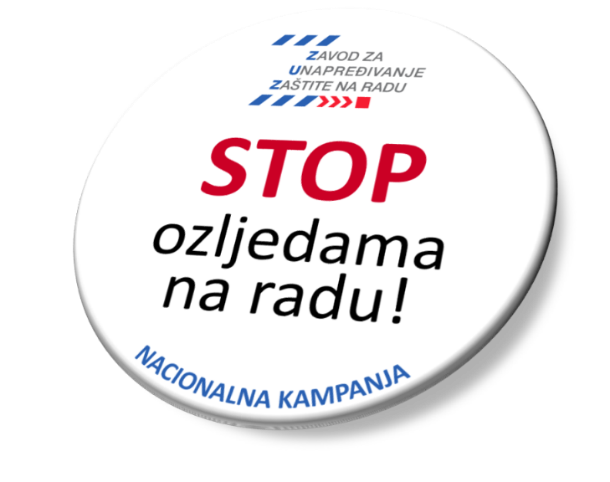 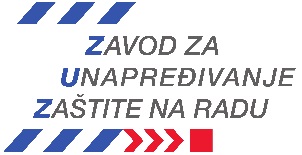 